		Шаблон описания курса ФТФ Университета ИТМО / Syllabus template Physics and Engineering Department ITMO University1.Название:  Низкоразмерный магнетизмCourse title: Low dimensional magnetism2. Лектор:  Михаил ТитовАссистенты: Lecturer: Mikhail TitovAssistants: 3. Краткая аннотация (500-700 символов, на простом и доступном языке):  Целью курса является знакомство студентов с основами теории магнитных систем. Курс разделен на две части. Первая часть посвящена феноменологическому описанию магнитных систем основанному на моделях Изинга и различных версиях модели Гайзенберга. Основные состояния этих моделей анализируются в рамках термодинамического подхода и теория среднего поля.  Выводится связь с теорией фазовых переходов Ландау. Изучаются ферромагнитные и антиферромагнитные основные состояния системы, а так же неколлинеарные магнитные состояния, такие как решетка скирмионов и киральные магнетики. Изучается дисперсия спиновых волн в анти и ферромагнетиках. Вторая часть курса посвящена микроскопическим моделям магнитных систем, таким как модель Хаббарда и sd модель. Изучается роль спин орбитального взаимодействия электронов проводимости на эффективные магнитные взаимодействия. Подробно обсуждается микроскопическая теория взаимодействия Дзялошинского Мории. Short annotation (500-700 characters, in plain and simple language): This course aims in introducing students to the theory of magnetic systems.The course is separated in two parts.  The first part is devoted to phenomenological models of magnetic systems, more specifically, to the Ising model and to different versions of the Heisenberg model. The ground states of these models are analyzed by employing thermodynamic approach and the mean field theory. A connection with Landau theory of phase transitions is established. Ferromagnetic and antifferomagnetic ground states as well as non-collinear ground states, such as skyrmion lattice and chiral magnets, are derived and investigated. Finally, the theory of spin waves is introduced for both anti- and ferro-magnets. The second part of the course is devoted to microscopic foundations of magnetism that is formulated on the basis of Habbard and sd-like models. A special attention is paid to the role of spin orbit interaction of conduction electrons. Microscopic origin of Dzyaloshinskii-Moria interactions in magnetic systems is discussed in detail.  5. Название программы и семестр: ???Study program and semester: ???6. Детальное описание курса с разбиением по лекциям/семинарам/практикам:  Detailed content and structure with sectioning of lectures/seminars: 7. Рекомендованная литература: Textbooks:  Ashcroft & Mermin, Chs. 31-33Kittel, Ch. 4D. Mattis, Theory of Magnetism I & II, Springer 1981 8. Предварительно пройденные курсы, необходимые для изучения предмета: квантовая механика, термодинамика, статистическая физика, вторичное квантование, много частичная квантовая теорияCourse prerequisites: quantum mechanics, thermodynamics, statistical physics, second quantization, many body quantum theory9. Тип самостоятельных заданий (пожалуйста, приложите также несколько примеров): Задачи для семинара Assignments (please, attach a couple of examples):Seminar problems10. Как оценивается успеваемость по курсу:	20% оценки: презентация решения задач на семинаре	80% оценки: письменный экзамен по курсу       Grading policy:  	20% of the final grade: presentation of problems during the seminar	80% of the final grade: written exam after the course11. Дополнительные комментарии: Additional comments: 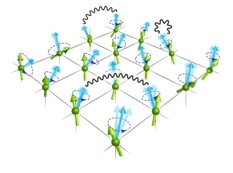 ТемаТип занятийЧасть I. Феноменологические модели магнитных системЧасть I. Феноменологические модели магнитных системЧасть I. Феноменологические модели магнитных систем1Модель Изинга в одном и двух измеренияхЛекция(2) + семинар(2)2Фазовый переход в модели Изинга Лекция + семинар3Теория фазовых переходов ЛандауЛекция (2) + семинар(2)4Модель Гайзенберга и ее вариацииЛекция+семинар5Ферромагнетики, антиферромагнетики и неколлинеарные магнетикиЛекция+семинар6Спиновые волны Лекция(2) + семинар(2)Часть II. Квантовые модели магнитных системЧасть II. Квантовые модели магнитных системЧасть II. Квантовые модели магнитных систем7Магнетизм в модели Хаббарда Лекция + семинар8s-d подобные модели и их анализ в приближении среднего поляЛекция(2)+семинар9Спин орбитальное взаимодействиеЛекция(2)+семинар.10Взаймодействие Дзялошинского МорииЛекция(2)+семинар(2).TopicClass typePart 1. Single particle QM methodsPart 1. Single particle QM methodsPart 1. Single particle QM methods1Ising model in one and two dimensionsLecture(2) + Seminar(2)2Phase transition in the Ising modelLecture+seminar3Landau theory of phase transitionsLecture(2) + seminar(2)4Heisenberg model and its derivativesLecture+ seminar5Magnetic ground states: ferromagnets, antiferromagnets, chiral magnets, skyrmion latticesLecture + seminar6Spin waves in ferromagnets and antiferromagnetsLecture (2) + seminar(2)Part II. Introduction to many-body problems in QMPart II. Introduction to many-body problems in QMPart II. Introduction to many-body problems in QM7Hubbard model for itinerant magnetismLecture + seminar.8s-d-like models and their mean field analysisLecture(2)+seminar9spin-orbit interactionLecture(2)+seminar.10microscopic foundation of Dzyaloshinskii-Moria interactionLecture(2)+seminar(2).